Informação nº _______/ 2021Encaminho relação de material considerado inservível por esta Unidade Escolar, e face a solicitação de doação formulada pela Associação de Pais e Mestres - APM, documento anexo, com base no Decreto 40.645, de 31/01/96, publicado no DOE em 1º/02/96 e na Resolução SE 41, de 26 de abril de 2000, publicado no DOE em 27/04/2000, esta Diretoria nada tem a opor, uma vez que o referido material foi verificado e analisado pelos membros do Conselho de Escola, conforme Deliberação do Conselho (anexo).Isto posto, submetemos o assunto à apreciação de Vossa Senhoria, através do Centro de Administração, Finanças e Infraestrutura para manifestação do Núcleo de Administração - NAD e da Equipe de Apoio de Material Excedente - EAMEX, e em não havendo impedimento legal, à sua deliberação.Local/dataNome/RG e assinatura do Diretor da EscolaSecretaria da EducaçãoDiretoria de Ensino da Região de Ribeirão PretoEscola Estadual “ ...........       ”Rua..................                                                        Fone/fax:       – Ribeirão Preto – SP – CEP. ........     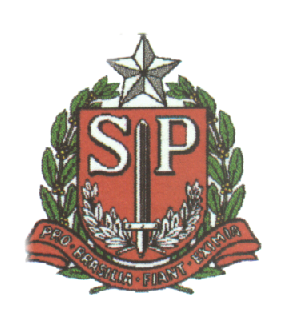 